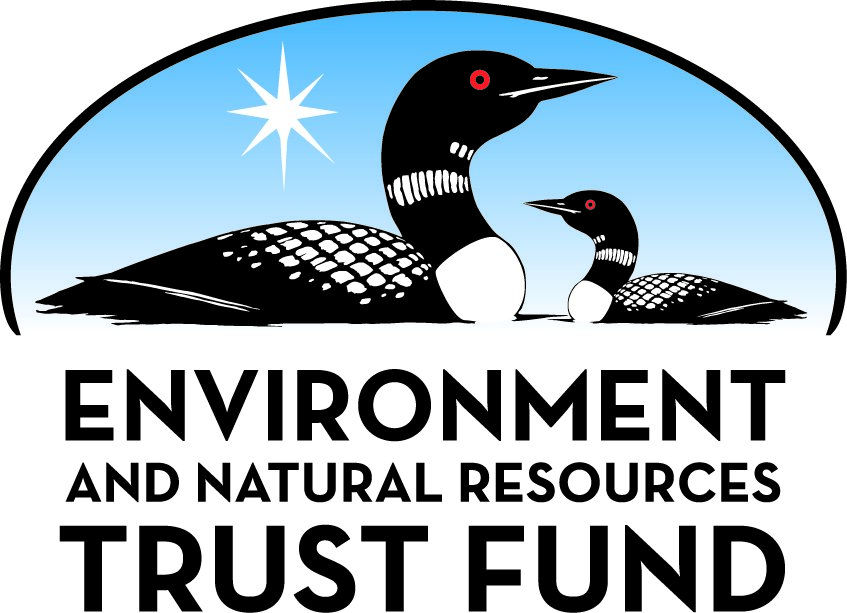 Environment and Natural Resources Trust FundM.L. 2021 Approved Work PlanGeneral InformationID Number: 2021-289Staff Lead: Corrie LayfieldDate this document submitted to LCCMR: July 21, 2021Project Title: A Biodiversity Checkup for Minnesota’s Big WoodsProject Budget: $109,000Project Manager InformationName: Lee FrelichOrganization: U of MN - College of Food, Agricultural and Natural Resource SciencesOffice Telephone: (612) 991-1359Email: freli001@umn.eduWeb Address: https://cfans.umn.edu/Project ReportingDate Work Plan Approved by LCCMR: July 20, 2021Reporting Schedule: December  1 / June  1 of each year.Project Completion: June 30, 2024Final Report Due Date: August 14, 2024Legal InformationLegal Citation: M.L. 2021, First Special Session, Chp. 6, Art. 6, Sec. 2, Subd. 03lAppropriation Language: $109,000 the first year is from the trust fund to the Board of Regents of the University of Minnesota to inform conservation strategies by comparing the historic and contemporary flora of Minnesota's Big Woods to determine if all species have survived in the small remaining remnants of that ecosystem.Appropriation End Date: June 30, 2024NarrativeProject Summary: Compare the historic and contemporary flora of Minnesota’s Big Woods to see whether all species are able to survive on a small fraction of the original areaDescribe the opportunity or problem your proposal seeks to address. Include any relevant background information.Much time and money has been invested in preserving remnants of Big Woods (maple, basswood and oak forests), a landscape in southern Minnesota where most forests present at the time of European settlement were converted to other land uses. It is time for a checkup to see how biodiversity is faring in these small islands of native habitat, and to ask the question: can all species survive on a tiny fraction of the original landscape? Ecologists predict that loss of area will lead to loss of species, but that has not been tested with field data in Minnesota. It has been a century since the Big Woods were fragmented, so that the resulting impacts should be apparent by now. Although many scientific studies on the status of the Big Woods were published from the 1930s to the 1990s, there is surprisingly little information available on recent status. The question of whether forest biodiversity can coexist with agriculture over the long term is important because we need to know how well existing Big Woods remnants are serving as refuges for native biodiversity. Other projects have examined this coexistence question for highly fragmented prairies, however, we also need answers for forests.What is your proposed solution to the problem or opportunity discussed above? i.e. What are you seeking funding to do? You will be asked to expand on this in Activities and Milestones.The project will compare the historic and current number of plant species in the Big Woods, in total for the entire ecosystem, and for individual Big Woods remnants and per unit area. We examine plant species because they comprise a large proportion of all species, are the ecosystem base that supports soil health, pollinators, and all wildlife species. Historical records of plant occurrences in the Big Woods will be assembled from several sources. University herbarium records of plant collections done over the last ca 150 years are now digitized and available via electronic searches. Also available are publications in peer-reviewed journals, university students theses, MNDNR biological survey data, and many other species lists that were created over the last several decades when a given park or natural area was established. Current species lists will be assembled in the field by a graduate student assisted by a pool of skilled citizen scientists associated with the Minnesota Native Plant Society. We will assess the extent to which premier Big Woods remnants (designated natural areas), remnants that had been logged, cleared, farmed and returned to forest, remnants invaded by buckthorn, and city parks, each function to preserve native plant communities.What are the specific project outcomes as they relate to the public purpose of protection, conservation, preservation, and enhancement of the state’s natural resources? The project will assess the status of biodiversity for the entire Big Woods ecosystem, and show whether the current system of reserves is adequate to protect all species. It is possible that scientist predictions of species loss in severely fragmented ecosystems are not valid and that our forest ecosystems are more resilient to change than many people think. The findings will provide guidance for managing natural areas in places like southern MN where remnants are sparse, and whether broad-brush strategies like having a certain number or a certain acreage of forest remnants works, versus having to track every species individually.Project LocationWhat is the best scale for describing where your work will take place?  
	Region(s): Central, Metro, SE, What is the best scale to describe the area impacted by your work?  
	Region(s): SE, Metro, Central, When will the work impact occur?  
	During the Project and In the FutureActivities and MilestonesActivity 1: Gather all available historic records of plant species occurrences in the Big WoodsActivity Budget: $37,000Activity Description: 
These records will be assembled from university herbaria in the Midwest region, which contain millions of pressed plant specimens which can now be electronically searched, and are visible via high definition scans. Because these records go back 150 years, this will give us a picture of Big Woods plant diversity as it existed prior to European settlement. However, herbarium records also continue up to the present, so we can get a picture of continuing change. Other sources of data include species lists assembled by examinations of tracts of land by the MN Biological Survey over the last several decades, and species lists assembled when natural areas or state parks were established, as well as university student thesis projects that examined floras of individual tracts of land over the years. Records of all types will be assembled into a database by location, date, and species of every record of plant occurrence relevant to the project.Activity Milestones: Activity 2: Gather current data on plant species with a graduate student and citizen scientists in the fieldActivity Budget: $42,000Activity Description: 
This would be accomplished by visiting existing Big Woods remnants with several different types of management history that we hypothesize will lead to different levels of persistence of the original plant diversity: old-growth remnants (never logged, areas which we think still have the same number of species per unit area that they had in the past), and several types of second growth (areas that had tree cover removed by human activity at some point in their history) which we hypothesize will have progressively lower levels of plant diversity: second growth forests that were logged and recovered, second growth that was logged, farmed and then recovered to forest, second growth invaded by buckthorn, and wooded areas in city parks. We expect that species present per unit area will follow this gradient high to low. We will also assess the overall flora of the entire Big Woods region as one large geographical unit. This is a non-destructive project, no specimens will be taken. The needed information can be obtained by simple field observations, hugely aided by the very skilled botanical observations of Minnesota Native Plant Society members, allowing more geographic coverage than we could do with a graduate student.Activity Milestones: Activity 3: Analyze the status of Big Woods native plant diversity and disseminate the resultsActivity Budget: $30,000Activity Description: 
Here we will use the data on plant occurrences to test the hypotheses that the current flora is as species rich today as it was historically. Comparisons will be made at the scales of the entire Big Woods region, and individual sites, comparing today with 50 years ago and 100 years ago. We will also identify species that were historically present that cannot be found today, also at the site and regional scales. It is possible that some species are no longer present but that new species (including native and invasive species) have moved in, so it is important to look for differences in the flora as well as the total number of species. Another important analysis is to identify species that are declining or increasing in number of occurrences across the landscape. These may fall into groups, for example studies in northern MN, WI and MI have shown that grasses and other grass-like plants have been increasing while other groups like native orchids and Trillium species are declining. Finally, we will examine whether the flora is becoming more homogeneous, with a small group of species adapted to fragmented conditions and other changes in the contemporary environment becoming more common.Activity Milestones: Project Partners and CollaboratorsDisseminationDescribe your plans for dissemination, presentation, documentation, or sharing of data, results, samples, physical collections, and other products and how they will follow ENRTF Acknowledgement Requirements and Guidelines. 
Results of the study will be disseminated to scientists within the University of MN system, and at other universities in the region, to MN Department of Natural Resources and county staff who manage natural areas, parks, and state forests within the study region, and to non-profit environmental organizations (e.g. Nature Conservancy) through extensive connections that already exist, or that come to light as the project proceeds. The forms for dissemination will include peer-reviewed, published papers, a recorded presentation with powerpoint slides available online, and in person presentation by the Project Manager Frelich and/or graduate student will be available on request. 

The findings will be useful as a checkup of the overall health of the natural areas within the Big Woods, and whether they are accomplishing their goal to maintain all of the species over time, or whether there are concerns about the existing reserve system. The findings will also provide a documented baseline for future studies of change in Big Woods natural areas, and for assessing goals of restoration efforts with respect to plat species or species groups that are in need of restoration or protection.

All data on historic and current floras will be uploaded to the Data Repository of U of MN (DRUM), where it will be maintained and accessible to researchers and natural resources managers as a baseline for future studies and assessments of biodiversity in Minnesota Big Woods forests. 

Frelich has had very productive, long-term relationships with many reporters at radio stations and newspapers in southeastern Minnesota, and will disseminate the results to the public through as many media appearances as possible. 

ENTRF will be acknowledged in all dissemination efforts.Long-Term Implementation and FundingDescribe how the results will be implemented and how any ongoing effort will be funded. If not already addressed as part of the project, how will findings, results, and products developed be implemented after project completion? If additional work is needed, how will this be funded? 
This project is a logical progression adding onto 26 years of previous research in Big Woods forests by the project manager. Other proposals for supplemental funding from within and outside of the University of Minnesota and donations from private individuals will be pursued to continue this line of research. This future funding would be used for the next step after the project proposed here, namely to learn how to restore Big Woods remnants to their full level of biodiversity on small tracts of land so the plant-pollinator complex essential to human wellbeing can be restored in southern Minnesota.Budget SummaryClassified Staff or Generally Ineligible ExpensesNon ENRTF FundsAttachmentsRequired AttachmentsVisual ComponentFile: Alternate Text for Visual ComponentMap of Minnesota showing the project area, and major questions to be answered if the project is funded. Can all species survive on a small fraction of the original area? How many Big Woods remnants still retain their original lushness of species composition, retain a small component of species including only those adapted to fragmented habitats or have major species loss and 'biological desert' conditions?...Optional AttachmentsSupport Letter or OtherDifference between Proposal and Work PlanDescribe changes from Proposal to Work Plan StageThere are no substantive changes between the proposal and the work planAdditional Acknowledgements and Conditions: The following are acknowledgements and conditions beyond those already included in the above workplan:Do you understand and acknowledge the ENRTF repayment requirements if the use of capital equipment changes? 
	N/ADo you agree travel expenses must follow the "Commissioner's Plan" promulgated by the Commissioner of Management of Budget or, for University of Minnesota projects, the University of Minnesota plan? 
	Yes, I agree to the UMN Policy.Does your project have potential for royalties, copyrights, patents, or sale of products and assets? 
	NoDo you understand and acknowledge IP and revenue-return and sharing requirements in 116P.10? 
	N/ADo you wish to request reinvestment of any revenues into your project instead of returning revenue to the ENRTF? 
	N/ADoes your project include original, hypothesis-driven research? 
	YesDoes the organization have a fiscal agent for this project? 
	Yes,  Sponsored Projects AdministrationDescriptionCompletion DateEstablish historic plant data baseMarch 31, 2022Gather all other records from various government agenciesMarch 31, 2022Search peer-reviewed literature and university theses for historic plant occurrencesMarch 31, 2022Search herbarium records from major universities for historic plant occurrencesMarch 31, 2022DescriptionCompletion DateEstablish Native Plant Society collaboration groupSeptember 30, 2021Choose sites with varied human disturbance history to include in plant surveyMarch 31, 2022Carry out surveys field surveys of plants with graduate student and Native Plant Society membersOctober 31, 2022DescriptionCompletion DateAnalyze historic and current plant dataMarch 31, 2023Dissemination via public lectures, media appearances and peer-reviewed publicationsJune 30, 2023Graduate student thesisJune 30, 2023NameOrganizationRoleReceiving FundsScott Milburn (representing the organization as board president)Minnesota Native Plant SocietyOrganize the involvement of 10-12 society members who will help survey plant diversity in Minnesota's Big Woods (maple-basswood-oak forests) as described in the proposal.YesCategory / NameSubcategory or TypeDescriptionPurposeGen. Ineli gible% Bene fits# FTEClass ified Staff?$ AmountPersonnelGraduate studentLead field work, andalyze data, write papers52%0.64$50,000Lee FrelichProject manager27%0.48$40,000Sub Total$90,000Contracts and Services12 individuals TBDProfessional or Technical Service ContractTwelve MN Native Plant Society members will complete 15 hours of plant identification at field sites, at $50.00 per hour plus an estimated 446.4 miles travel at $0.56 per mile (total $1000 per person), for actual costs incurred on the project.0.12$12,000Sub Total$12,000Equipment, Tools, and SuppliesTools and SuppliesField equipment including 2 GPS units, 2 lasers for distance measurements, 2 notebooksRecording locations where plants are identified, recording and measuring surrounding habitat characteristics$1,000Sub Total$1,000Capital ExpendituresSub Total-Acquisitions and StewardshipSub Total-Travel In MinnesotaMiles/ Meals/ LodgingTravel by project manager and graduate student to field sites in southeast and central MN from St.Paul CampusVisit Big Woods remnants to evaluate current number of plant species$3,000Sub Total$3,000Travel Outside MinnesotaSub Total-Printing and PublicationPublicationPublish two peer reviewed papers based on this projectDissemination of results of the project$3,000Sub Total$3,000Other ExpensesSub Total-Grand Total$109,000Category/NameSubcategory or TypeDescriptionJustification Ineligible Expense or Classified Staff RequestCategorySpecific SourceUseStatusAmountStateState Sub Total-Non-StateIn-KindUnrecovered indirect costs @52.6% of direct costs.Costs incurred by organization for institutional activity including utilities, building maintenance, clerical salaries, and general suppliesSecured$57,336Non State Sub Total$57,336Funds Total$57,336TitleFileLetter of support from MN Native Plant SocietyPeer review research addendum Frelich 2021 289Background check certification